COAL B - Guided Notes		Representing Data Sets Day 2Name__________________________________________EQ:  Why are there different visual representations for data sets?Method 2:  Dot Plot – a frequency plot that shows the number of times a response occurred in a data set, where each data value is represented by a dot or “x.” Guided Example: We are going to go back to Mr. Jones’ class with the data on the amount of time the students’ grandparents have been married.     55     30     38     48     50     63     41     59     23     51     52     25     52     45     56     50     33     40Step 1: Just like we always do for statistics, arrange the data in order:    23     25     30     33     38     40     41     45     48     50     50     51     52     52     55     56     59     63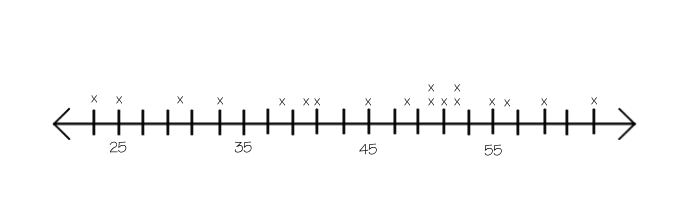 Step 2: Put the data points on the number line using dots or “x.” If a number is repeated 4 times, then 4 dots or                 “x’s” should appear.You try: The following data shows the ages of a group of students graduating from college. Construct a dot plot.21     23     23     22     22     21     24     20     38     23     22Ordered list:Dot plot	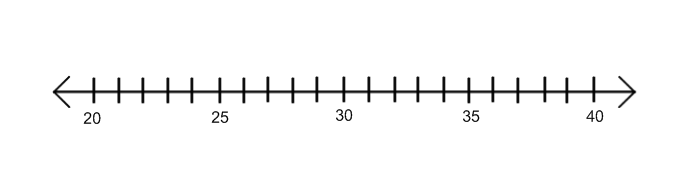 Method 3:  Histogram – a frequency plot that shows the number of times a response or range of responses occurred in a data set.Guided Example: Let’s look at Mr. Jones’ class one more time and the amount of time the grandparents have been married.    55     30     38     48     50     63     41     59     23     51     52     25     52     45     56     50     33     40Step 1: Arrange the data in order.    23     25     30     33     38     40     41     45     48     50     50     51     52     52     55     56     59     63Step 2: Based on the given ranges, complete a frequency chart. The frequency is how many times something occurs. For the range 20 – 29, you are looking for how many times a data point occurred from 20 to 29.You try: The following data shows the ages of a group of students graduating from college. Construct a histogram.	21     23     23     22     22     21     24     20     38     23     22Ordered list: Summary:Mr. Jones’s class gathered data about the amount of years their grandparents had been married. After gathering the data, they displayed it in 3 different representations. 55     30     38     48     50     63     41     59     23     51     52     25     52     45     56     50     33     40What differences do you notice in the representations?	The individual points are plotted on a _________________________________.	The _________________________________ is the easiest to see a suspected outlier.	The _________________________________ groups the data into ranges.	The data is equally divided on the _________________________________.	***The data on all of these representations must be _________________________________.COAL – Homework Representing Data Sets Day 21.  Dr. Dawg recorded the weights of the Labrador Retrievers that came into his office one month (rounded to the closest pound). Using this data, construct a box and whiskers plot, dot plot, and histogram.	57    63    90    83    67    63    70    75    70    63    48    82    80   88    72    65    78    81    92Ordered list:Box and Whiskers PlotMedian:			Q1:			Q3:			LE:			UE: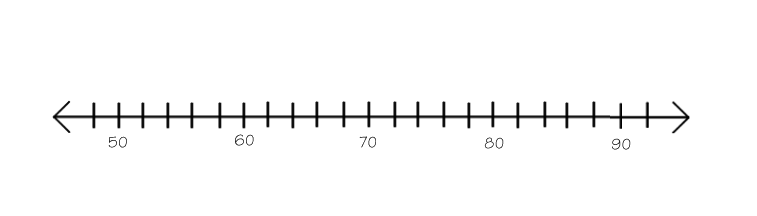 Dot PlotStep 3: Label the given axes.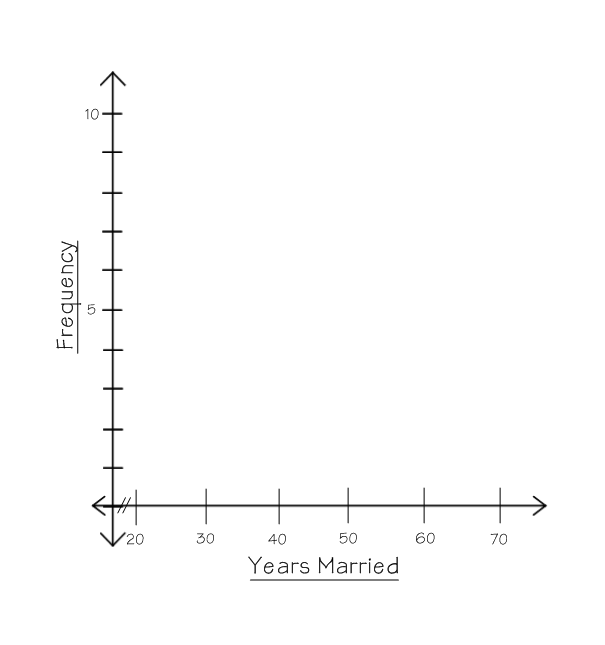 Step 4: Using the frequencies, construct each bar              to the correct height. Make sure the bars               are connected.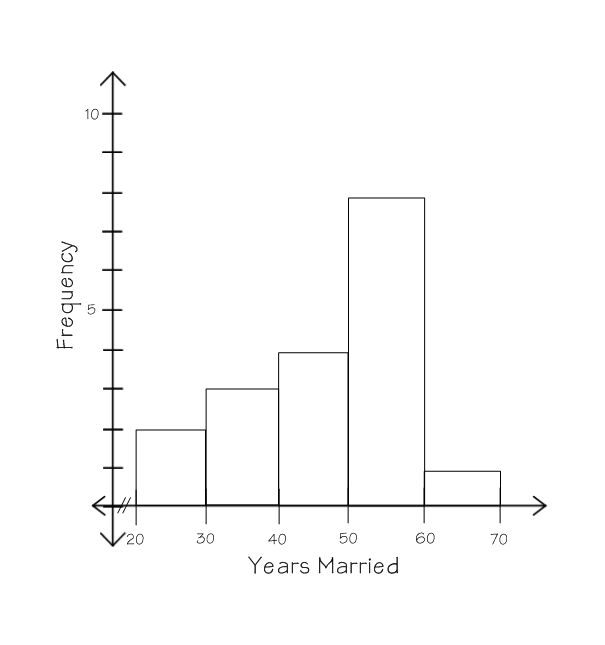 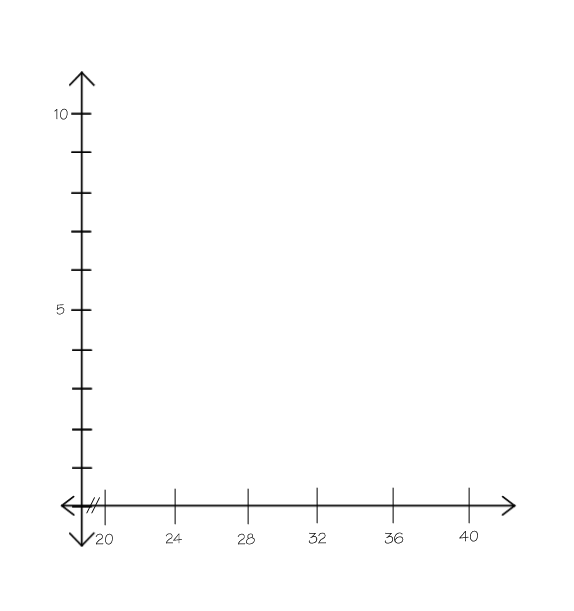 Box and Whiskers Plot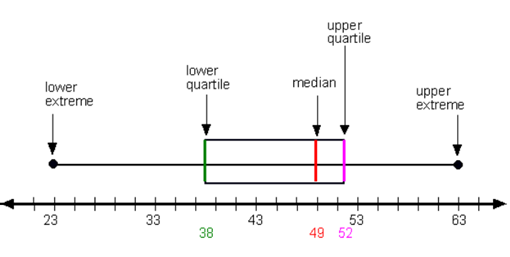 Dot PlotHistogramHistogram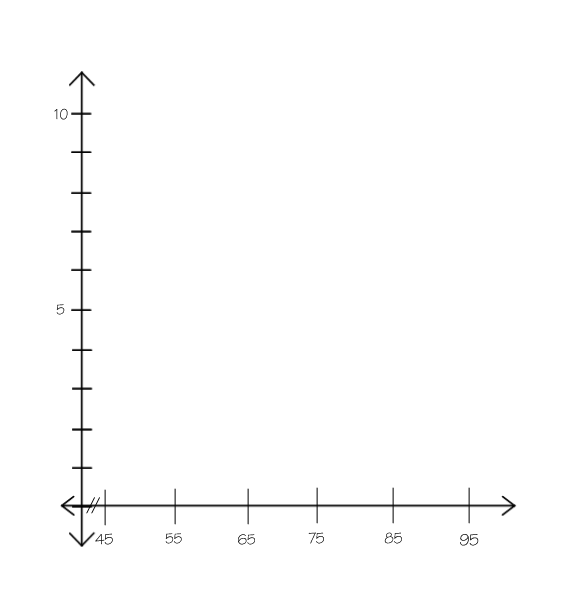 